LAPORAN KEGIATAN PRAKTIK PENGALAMAN LAPANGAN DI SEKOLAH DASAR  NEGERI 2 WIRASANA KECAMATAN PURBALINGGA KABUPATEN PURBALINGGA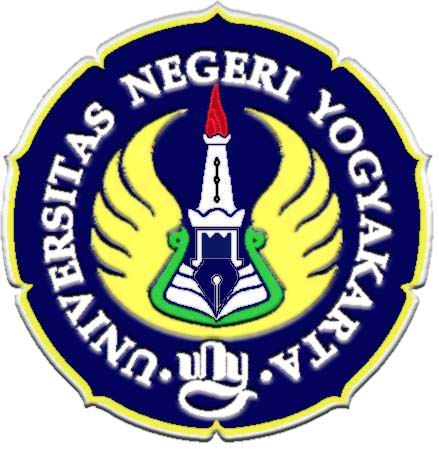 Disusun oleh:Nama		: Amir KhasanudinNIM		: 12604227005Prodi		: S-1 PKS PGSD PENJASS-1 PKS PGSD PENJASFAKULTAS ILMU KEOLAHRAGAANUNIVERSITAS NEGERI YOGYAKARTA2013HALAMAN PENGESAHANYang bertanda tangan dibawah  ini, mahasiswa PPL menyatakan bahwa tanggal 02 Juli 2013 sampai dengan 11 September 2013 telah melaksanakan Praktik Pengalaman Lapangan ( PPL )  Semester III Tahun Akademik 2012/2013 di  SD Negeri 2 Wirasana Kecamatan Purbalingga Kabupaten Purbalingga Propinsi Jawa Tengah.Nama		: Amir KhasanudinNIM		: 12604227005Prodi		: S-1 PKS PGSD PENJASSebagai Pertanggungjawaban telah kami susun laporan  individu PPL Semester III Tahun Akademik 2012/ 2013 di SD Negeri 2 Wirasana Kecamatan Purbalingga Kabupaten Purbalingga Propinsi Jawa Tengah.KATA PENGANTARPuji syukur kehadirat Tuhan Yang Maha Esa yang karena limpahan barokah-Nya penulis dapat melaksanakan Praktik Pengalaman Lapangan (PPL) sampai dengan punulisan laporannya yang berjalan secara lancar tanpa ada halangan suatu apapun sehingga berjalan sesuai rencana.Laporan Praktik Pengalaman Lapangan (PPL) ini disusun guna untuk melengkapi salah satu persyaratan kelulusan pada program diklat S-1 PKS PGSD Penjas, Fakultas Ilmu Keolahragaan (FIK), Universitas Negeri Yogyakarta (UNY) pada semester III.Dengan besar hati tidak lupa penulis ucapkan banyak terima kasih kepada semua pihak yang telah membantu penulis dari pelaksanaan Praktik Pengalaman Lapangan (PPL) sampai dengan proses penyusunan laporan. Ucapan terima kasih tersebut penulis sampaikan kepada:Bapak Subagyo, M. Pd. selaku Dosen Pembimbing.Ibu Ana Yuniarti Saparia, S. Pd selaku Kepala Sekolah SD Negeri 2 Wirasana yang telah memberikan ijin penulis untuk melaksanakan Kuliah Kerja Nyata dan Praktik Pengalaman Lapangan (KKN-PPL) di SD Negeri 2 Wirasana.Ibu Samsiati, S.Pd selaku guru Pendidikan Jasmani Olahraga dan Kesehatan SD Negeri 2 Wirasana sekaligus Guru Pembimbing penulis dalam melaksanakan Kuliah Kerja Nyata dan Praktik Pengalaman Lapangan (KKN-PPL) yang telah berkenan membimbing dan memberi kesempatan penulis melaksanakan Kuliah Kerja Nyata dan Praktik Pengalaman Lapangan (KKN-PPL).Teman-teman satu kelompok yang telah bekerja sama dari awal sampai dengan akhir pelaksanaan Kuliah Kerja Nyata dan Praktik Pengalaman Lapangan (KKN-PPL).Semua pihak yang telah membantu dalam proses pelaksanaan Kuliah Kerja Nyata dan Praktik Pengalaman Lapangan (KKN-PPL) dari awal sampai dengan akhir yang tidak bisa penulis sebutkan satu persatu. Penulis menyadari bahwa laporan yang penulis susun masih banyak terdapat kekurangan. Oleh karena itu saran dan kritik dari pembaca sangat kami harapkan demi sempurnanya laporan yang penulis susun. Semoga laporan yang penulis susun dapat bermanfaat bagi banyak pihak terutama pihak-pihak yang berkaitan dengan Kuliah Kerja Nyata dan Praktik Pengalaman Lapangan (KKN-PPL).Purbalingga, 02 September 2013PenulisABSTRAKPraktik Pengalaman Lapangan (PPL) melatih mahasiswa untuk memiliki pengalaman nyata tentang melaksanakan pembelajaran dari perencanaan, pemilihan materi sampai dengan pemecahan masalah-masalah yang timbul dalam proses pembelajaran maupun masalah-masalah yang timbul pada saat sebelum dan sesudah proses pembelajaran berlangsung. Sehingga nantinya mahasiswa diharapkan selain sebagai tenaga pengajar yang profesional, mahasiswa juga dapat memiliki pemikiran yang kritis untuk menghadapi berbagai masalah yang timbul dalam pembelajaran, mengingat semakin majunya sebuah pembelajaran dan pengetahuan siswa, dan juga tuntutan dari sebuah pembelajaran yang kian hari makin kompleks.Praktik Pengalaman Lapangan (PPL) di laksanakan kurang lebih 75 hari efektif yang dimulai dari tanggal 02 Juli 2013 sampai dengan tanggal 11 September 2013. Observasi dilakukan pada bulan Februari 2013, dan mengingat pada bulan Februari 2013 mahasiswa telah diserahkan oleh Dosen Pembimbing, maka upacara peneriamaan secara formal di sekolah tidak perlu diselenggarakan.  Dalam melaksanakan Praktik Pengalaman Lapangan (PPL) penulis selain mengikuti kegiatan wajib mengajar, penulis juga mengikuti kegiatan di luar pembelajaran seperti kegiatan ekstrakurikuler, penyususnan perangkat persiapan pembelajaran, menyususn dan mengembangkan alat evaluasi, menerapkan inovasi pembelajaran, mempelajari administrasi guru, pengembangam media dan kegiatan lain yang menunjang kompetensi mengajar.Adapun hasil yang diharapkan setelah mahasiswa melakukan Praktik Pengalaman Lapangan (PPL) adalah mahasiswa membentuk, mengenal, mengamati sekaligus menerapkan apa yang telah diperoleh di bangku kuliah untuk diaplikasikan dalam proses pembelajaran di sekolahan yang mahasiswa ampu nantinya. Disamping itu diharapkan pula mahasiswa mempunyai kesadaran dan rasa tanggung jawab atas tugas yang diembannya, terutama tugas sebagai guru.			DAFTAR ISIHALAMAN JUDUL			…………………………………		HALAMAN PENGESAHAN	…………………………………KATA PENGANTAR		…………………………………ABSTRAK				…………………………………DAFTAR ISI				BAB I		: PENDAHULUANLatar Belakang PPL		……………………	Tujuan PPL			……………………	Manfaat PPL			……………………	BAB II		: OBSERVASILokasi Sekolah			……………………	Profil Sekolah			……………………	Kegiatan Di Luar KBM		……………………	BAB III	: PERSIAPANPenentuan Sekolah Tempat PPL ……………………	Observasi				……………………	Pembekalan dan Penerjunan	……………………	BAB IV	: PELAKSANAANTahap Pelaksanaan		……………………	Analisis Hasil Pelaksanaan	……………………	BAB V	: PENUTUPKesimpulan			……………………	Saran				……………………	LAMPIRANPurbalingga, 11 September 2013Mengetahui,Purbalingga, 11 September 2013Mengetahui,Purbalingga, 11 September 2013Mengetahui,Dosen Pembimbing LapanganSubagyo, M.PdNIP. 19561107 198203 3 003Mahasiswa PPLAmir Khasanudin NIM. 12604227005Menyetujui,Menyetujui,Menyetujui,Kepala Sekolah\Ana Yuniarti Saparia, S.PdNIP. 19670312 198903 2 008Guru Pembimbing LapanganSamsiati, S.PdNIP. 19590719 1984045 2 001